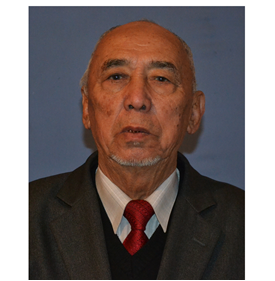 Тухтаев Турсунбой МахмудовичТуулган жылы, жери:  20.04.1937-ж., Тажик Республикасынын Ленинабад облусуна караштуу Канибадам районундагы Кучкак айылы Улуту: өзбек;Электрондук почтанын дареги: Илимий даражасы, наамы: медицина илимдеринин доктору, профессорЭмгек жолуЖетишкендиктери 1961-жылдан 1963-жылдарга чейин Тажик медициналык университетинин ординатору, 1963-жылдан 1966-жылга чейин Москва шаарындагы Биофизика институтунда аспирантурада окуган. 1967-жылы кандидаттык, 1973-жылы докторлук ишин жактаган. Медициналык окуу жайынын партиялык уюмунун катчысы,  кесиптик кошундун төрагасы, бир канча жыл мединституттагы жаш окумуштуулардын кеңешинин төрагасы болуп иштеген. Тажик медициналык университетинин борбордук илимий-изилдөө лабораториясында  1966-жылдан 1967-жылга чейин ассистент, 1976-жылга чейин бөлүм башчысы, 1986-жылга чейин Тажик ССРинин саламаттыкты сактоо министрлигинин эпидемиология жана гигиена илимий-изилдөө институтунун директору, 1998-жылга чейин Тажик дене тарбия институтунун “Спорттук медицина” кафедрасынын башчысы, кийинчерээк окуу иштери боюнча проректору  болуп иштеген. Тухтаев Турсунбай Махмудович 200гө жакын илимий эмгектердин, 6 монография, 2 автордук иш, 8 окуу колдонмолордун автору. Тухтаев Т.М. жетекчилдиги астында 10 кандидаттык диссертациялык иш корголгон. “Здравохранение Таджикистана” ж.б. журналдардын редакциялык коллегиясынын мүчөсү, ошондой эле бүткүл союздук жана республикалык газета- журналдарга медициналык багытта макалалары жарыкка чыгып турган. ОПКнын төрагасы, медициналык окуу жайдын жаш окумуштуулардын кеңешинин төрагасы, Тажик Республикасынын  патофизиологдор коомунун төрагасы,   эл аралык социалисттик өлкөлөрдүн патофизиологдор коомунун мүчөсү,  Тажик ССРинин саламаттыкты сактоо министрлигинин медициналык кеңешинин төрагасынын орун басары, Окумуштуулар кеңешинин мүчөсү ж.б. чоң коомдук иштерди аткарып келген. Тухтаев Т.М. Тажик Республикасынын дене тарбия жана спорт, билим берүү боюнча эмгек сиңирген  ишмери, Тажик, Кыргыз Республикаларынын билим берүүнүн, саламаттыкты сактоонун  мыктысы. Өзүнүн ишмердүүлүгүндө 55 жыл жогорку окуу жайында иштеген. Азыркы учурда институттун  Табигый илимдер жана жаңы- маалымат технологиялары кафедрасынын профессору, медицина илимдеринин доктору,  жаш окутуучулардын жана студенттердин  насаатчы мугалими. Ишке кирген жана кеткен күнү, айы, жылыИшке кирген жана кеткен күнү, айы, жылыИштеген ишкананын аталышы, жайгашкан жериЭэлеген кызматы28.09.199823.05.2000Ош технологиялык университетинин Сүлүктүдөгү филиалы, Сүлүктү шаарыКафедранын профессору23.05.200023.12.2000Ош технологиялык университетинин Сүлүктүдөгү филиалы, ОИБ,Сүлүктү шаары,ОИБнын начальнигинин м.а.23.12.200001.09.2004Ош технологиялык  университетинин Сүлүктүдөгү  технологиялык филиалы,Сүлүктү шаарыИлимий иштер боюнча директордун орун басары01.09.200401.02.2016Баткен мамлекеттик университетинин Сүлүктүдөгү  технологиялык филиалы, Сүлүктү шаарыКафедра башчысы жана профессору01.02.201620.06.2017Баткен мамлекеттик университетинин Гуманитардык-экономикалык  институту, Сүлүктү шаарыКафедранын профессору20.06.2017Бүгүнкү күнгө чейинБаткен мамлекеттик университетини, А.А.Машрабов атындагы Сүлүктү гуманитардык-экономикалык институту, Сүлүктү шаарыКафедранын профессору